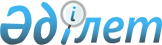 О признании утратившим силу постановление акимата Алматинской области от 24 декабря 2015 года № 559 "Об утверждении Правил предоставления коммунальных услуг по Алматинской области"Постановление акимата Алматинской области от 6 апреля 2021 года № 129. Зарегистрировано Департаментом юстиции Алматинской области 9 апреля 2021 года № 5923
      В соответствии со статьей 27 Закона Республики Казахстан от 6 апреля 2016 года "О правовых актах", акимат Алматинской области ПОСТАНОВЛЯЕТ:
      1. Признать утратившим силу постановление акимата Алматинской области "Об утверждении Правил предоставления коммунальных услуг по Алматинской области" от 24 декабря 2015 года № 559 (зарегистрирован в Реестре государственной регистрации нормативных правовых актов № 3681, опубликован 6 мая 2016 года в информационно-правовой системе "Әділет").
      2. Контроль за исполнением настоящего постановления возложить на первого заместителя акима Алматинской области Л. Турлашова.
      3. Настоящее постановление вступает в силу со дня государственной регистрации в органах юстиции и вводится в действие по истечении десяти календарных дней после дня его первого официального опубликования.
					© 2012. РГП на ПХВ «Институт законодательства и правовой информации Республики Казахстан» Министерства юстиции Республики Казахстан
				
      Аким области

А. Баталов
